Základní umělecká škola, Jablunkov,příspěvková organizace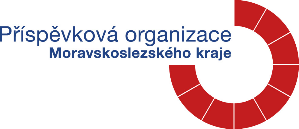 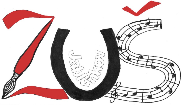 distanční výuka a gdprZákladní umělecká škola, Jablunkov, příspěvková organizace informuje o distanční výuce ve vztahu k ochraně osobních údajů.Distanční výuka je povinností ze zákona. Dle § 184a odst. 3 školského zákona: „Děti, žáci a studenti jsou povinni se vzdělávat distančním způsobem s výjimkou žáků základní umělecké školy a jazykové školy s právem státní jazykové zkoušky. Způsob poskytování vzdělávání a hodnocení výsledků vzdělávání distančním způsobem přizpůsobí škola podmínkám dítěte, žáka nebo studenta pro toto vzdělávání.“Online výuka bude zajišťována primárně prostřednictvím aplikace MS Teams s využitím audio, vizuálního a audiovizuálního přenosu mezi vyučujícím a žáky. Vzhledem k této formě výuky Vás upozorňujeme, že může dojít ke snímání podoby a hlasového projevu nejen žáka, ale i dalších osob, které jsou v zorném úhlu webové kamery nebo v dosahu mikrofonu. Proto Vám doporučujeme zvážit umístění zařízení s webovou kamerou a mikrofonu na takové místo, aby online přenosem výuky nebylo narušeno soukromí osob pobývajících v místě žákovy domácí výuky nebo soukromí obydlí (ve vztahu ke snímanému domácímu prostředí a jeho vybavení), ačkoli z pohledu GDPR a zákona o zpracování osobních údajů se online přenos nepovažuje za zpracování osobních údajů. Za tímto účelem byly žákům založeny školní přístupové údaje. Offline výuka je formou distančního vzdělávání, při kterém jsou využívány audiovizuální nebo zvukové záznamy pořízené z: a. vyučovací hodiny b. předem připravené přednášky vyučujícího pedagoga Záznamy mohou být užity na základě oprávněného zájmu správce dle čl. 6 odst. 1 písm. f) GDPR, k zpřístupnění žákům za účelem jejich využití při domácím individuálním vzdělávání, k propagaci školy na veřejnosti takovým způsobem aby nedošlo k úhoně daného žáka, nebo mohou být uchovávány bez zpřístupnění žákům pro interní potřeby školy (např. zpětná kontrola přítomnosti žáka při online výuce, posouzení úrovně výkladu pedagoga apod.) Audiovizuální záznam může být pořizován vyučujícím pedagogem prostřednictvím nahrávací funkcionality ve webové komunikační platformě MS Teams, prostřednictvím které je online výuka prováděna. Záznam obsahuje záběry z jednotlivých webových kamer a mikrofonů, které byly během výuky aktivní. Zprovoznění kamery/mikrofonu je zcela na rozhodnutí žáka, ev. jej k aktivaci těchto zařízení (stálému nebo dočasnému) v odůvodněných případech požádá vyučující pedagog. Žák má stále možnost kameru/mikrofon kdykoli deaktivovat. Záznamy jsou ukládány na cloudovém uložišti jiného subjektu – poskytovatele služby MS Teams. Přístup k záznamům s právem editace mají oprávnění zaměstnanci školy, v režimu prohlížení pak žáci na základě hypertextového odkazu v aplikaci MS Teams. Pokud dojde ke zveřejnění záznamu podle oprávněného zájmu správce dle čl. 6 odst. 1 písm. f) GDPR za účelem propagace školy a vy coby zákonný zástupce zveřejněného nebudete souhlasit, kontaktujte ředitele školy na ondrej.bazgier@zusjablunkov.cz a budou přijatá opatření ke stažení nahrávky.